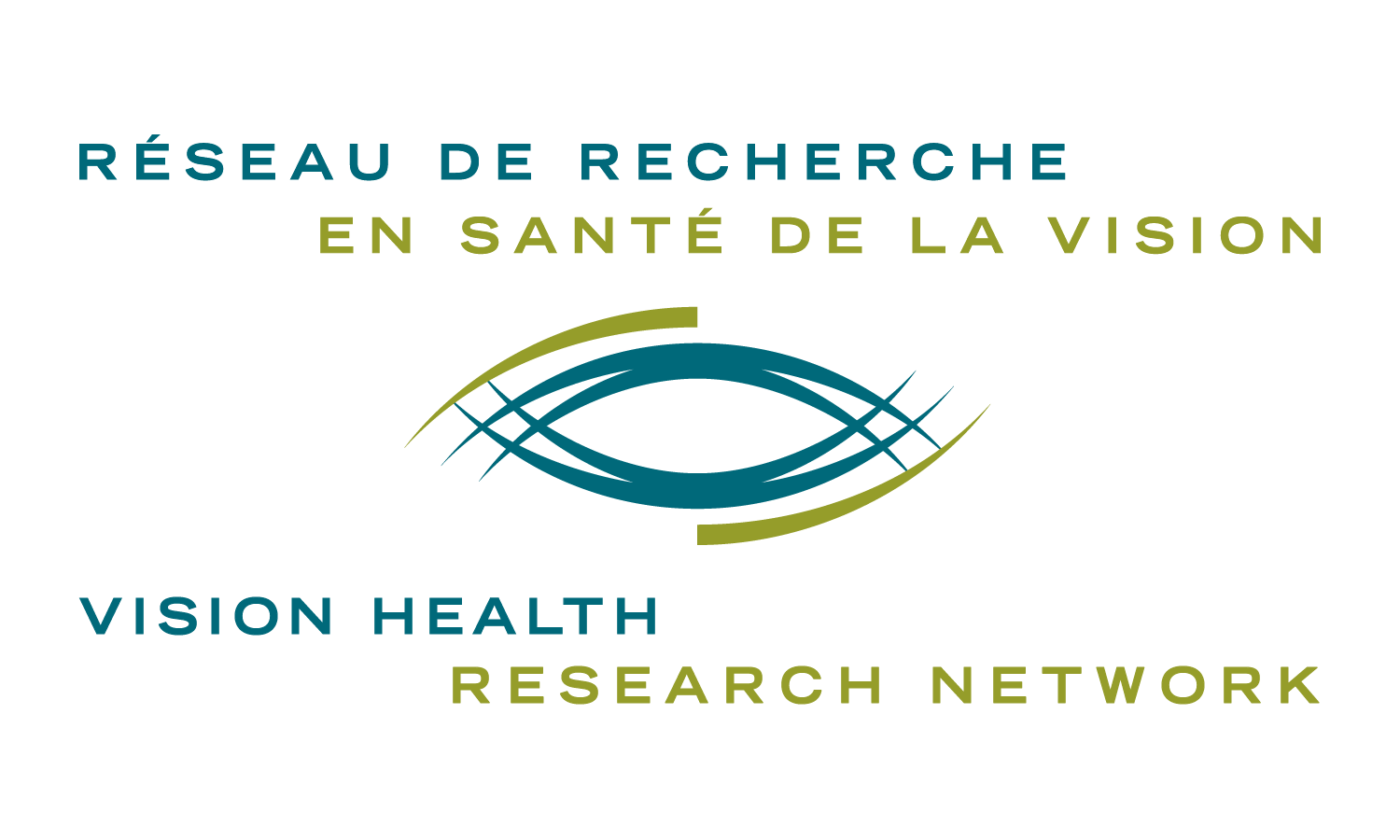 PILOT ProjecT for EARLY-CAREER INVESTIGATORSVISION HEALTH RESEARCH NETWORK2021-2022 CompetitionINSTRUCTONSDeadline: 					February 15th 2022*  *Should this date falls on a Friday or Saturday, the candidate will have until Sunday night to send the application.Program description and goalsThis program is designated to support early-career investigators and vision rehabilitation professionals (actively seeking an independent researcher* position or who have been in their independent position for less than 5 years) to launch their independent career in research. This includes postdoctoral fellows, residents in medicine, optometrists (O.D.) in graduate studies or other vision rehabilitation professionals who will be holding a university position at the time funding is activated.Only talented and exceptional candidates with a very strong capacity for research in vision health in Quebec will be supported.
More specifically, this program will:Help maintain a critical mass of vision scientists/clinician-scientists in Quebec;Attract top international vision scientists to launch their career in Quebec;Improve early-stage career advancement;Fund pilot projects to provide "proof of concept" or demonstrate feasibility of a project that would then be submitted for funding at other granting agencies.Preliminary results obtained during this granted period will help the funded researcher to improve their performance and facilitate accessibility to prestigious grants at provincial/federal organizations, private foundation grants, etc. Candidates will benefit from constructive comments of experienced reviewers that will allow them to improve their application and increase their chances of success in other competitions.A special fund from the “Fondation Antoine-Turmel’’ is restricted for projects that may have an impact on the understanding or treatment of age-related macular degeneration (AMD). You are therefore encouraged to indicate if this is the case as this could allow the funding of additional projects.*Independent researcher, as defined by the FRQS: “Person who has a doctorate or its equivalent and a university affiliation allowing him to supervise graduate and postgraduate students; is autonomous vis-à-vis his research activities; and who occupies a regular professorial or research position at a Québec university or a regular research position in a Québec health and social services institution. Professional diploma holders must have completed a minimum of two years of full-time research training” Source: “FRQ’s Common general rules”.Eligibility The eligibility criteria are as follows:The candidate must be a VHRN member or become one when obtaining the grant.The candidate must be a postdoctoral fellow, a resident, an optometrist-researcher, vision rehabilitation professional or an early-career investigator (holding an independent position for five (5) years or less). The recipient must be a university professor or scientist at a research center/institute when funding is activated.IMPORTANT FOR EARLY-CAREER INVESTIGATORS IN TRAINING:  The grant will be activated upon starting your independent position in a research institution in Quebec. The hiring letter or contract from a Quebec institution must be provided to the VHRN no later than 6 months after the date of notification of the award (special conditions may apply and may be discussed on a case-by-case basis).SPECIAL CONDITION FOR RESIDENTS AND CLINICIAN RESEARCHERS: They must provide a letter of commitment from the University Department demonstrating that a reasonable amount of time will be reserved for research (50% of the time).This competition is open to Canadian citizens, permanents residents and international students wishing to access a position as a researcher or clinician-researcher in vision health in QuebecThe research project should focus on vision health.The funds granted by the VHRN must be used in a Quebec institution.Applications submitted late, incomplete or that do not meet the eligibility criteria will not be evaluated.Evaluation criteria The evaluation will be based on criteria of excellence allowing to identify the candidate AND the project which will be considered the most promising. Criteria are specified at the top of each section of this form.Three (3) evaluation grids will be used by the jury: Grid 1 - Trainee; Grid 2 – Early-career investigator (less than two (2) years experience); and Grid 3- Early-career investigator (between two (2) and five (5) years experience).Amount, duration and grant conditionThe maximum budget for this program is $100,000 per year (maximum $50,000/grant/year). The VHRN will distribute the funds in order to maximize the impact of the program.Financial support is granted for one (1) year.The competition will be held once a year.This grant may be used for start-up funds, laboratory operations, travel expenses, etc.CommitmentThe recipients commit to: Mention support from the “Vision Health Research Network”, and the “Fondation Antoine-Turmel’’ (if applicable), in any publication or presentation resulting from the research project funded by the Network;Present the research results at the VHRN Annual Meeting;Respond to the requests for follow-up sent by the VHRN.Scientific report Two (2) scientific reports showing scientific benefits and leverage will have to be submitted: one at the end of this grant; and one one year after the end of the funding period to allow the VHRN to document the impacts of this program. The report will be available soon on our website. These reports will be integrally used for the renewal application in the Network Annual Report and Network renewal application. Financial reportFor any funded project, a financial report must be produced at the end of each financial year (March 31st ) until the end of the fund's activity period. Details will be communicated to recipients at the appropriate time. As mentioned by the FRQS in their Network Management Guide, at the end of the grant period, the unexpended amounts will have to be returnedEligible and ineligible expenses Applicants must refer to the document produced by the FRQS “Common general rules” (section 8).How to applyThe application must be submitted as a single PDF document including, in the following order:The « Pilot Project for early-career investigator  - New application » form duly completed ;Common CV of the candidate (FRQS format) and including detailed contributions. A resume containing informations similar to the FRQS common CV will also be allowed.Depending on your category:Residents and Clinician Researchers: A clinical release letter from the university department (50% of the time)Postdoctoral Fellows: A letter of support from their supervisorOther trainees: A letter of support from a respondentResearchers: A letter of support from the chair of the home departmentTo submit your application (PDF) or for additional information, please contact: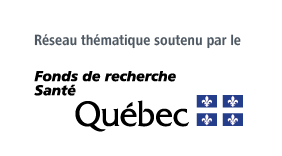 Vision Health Research Network: reseau.vision@ircm.qc.ca 514-987-5636 (teleworking: 438-825-1425)visionnetwork.caPILOT ProjecT FOR EARLY-CAREER INVESTIGATORS VISION HEALTH RESEARCH NETWORK2021-2022 CompetitionNEW APPLICATION FORMDeadline: 					February 15st 2022*  *Should this date falls on a Friday or Saturday, the candidate will have until Sunday night to send the application.Category :	  Trainee  Independent position (less than 5 years)SECTION 1. IDENTIFICATION LAST NAME, first name and titles:Email:Phone number:Main affiliation:Postal address:Axis: Retina and Posterior Segment Cornea and Anterior Segment Brain and Perception Visual Impairment and rehabilitationDomain  Basic research Clinical research Translational research (pre-clinical research)Correspondence language:   				     French	  	    EnglishCan this project have an impact on the understanding or treatment of AMD? 	 yes 	   noSECTION 2. ADMINISTRATIVE INFORMATIONS (if known)Complete information of the Finance Director or the representative who will manage the grant.LAST NAME, First name:      
Email:Phone number:Institution (to which the cheque will be payable to): Complete address where the cheque must be sent:      
(civic number, office number, street name, city, postal code)SECTION 3. LAYMAN’S SUMMARY (French and English, 250 words maximum each language)Describe, in layman’s terms, the goal of the study and impact of this project. For the purpose of dissemination and promotion.Titre du projet : Résumé:*   *   *Project’s title:Summary:SECTION 4. RESEARCH EXPERIENCE and LOCATION (2 pages maximum)For TraineeDescribe the relevance of postdoctoral or professional training for the coveted positionScholarships and financial support since the beginning of graduate studiesDescribe the relevance of training sites to this application
For Early-career investigator Describe the workplace (common equipment available, lab space available to you)Level of interaction / complementarity with on-site researchers Training of students or scientific staff (number, level)Financial support from other sources (since post-doctorate)SECTION 5. OUTREACH and SCIENTIFIC PRODUCTIVITY (1 page maximum)Present your most important achievements by highlighting the impact and outreach of your research (e.g. publications, abstracts, patents, participation as a speaker / moderator, member of a recognized granting agency committee, participation in organization of scientific congresses, awards and other distinctions, contribution of research to the methodological development of the discipline, clinical practices and / or health policies, etc.).SECTION 6. DESCRIPTION OF PROPOSED RESEARCH and CAREER PLAN FOR THE NEXT TWO YEARS (5 pages maximum) An appendix of a maximum of 2 pages is also allowed for figures, tables. There is no page limit for bibliographic references.Describe the problem, the objectives, the methodology, preliminary results, leverage effects, and the relevance or project impact.SECTION 7. TIMETABLE, FEASIBILITY and BUDGET (maximum 2 pages)Describe the timetable of the main stages of the project and the feasibility.Budget: describe your expenses for the next year (see the FRQS document “Common general rules”, section 8, for eligible expenses).  Post-DocDate of entry of this status:  YEAR_MONTH_DAY  ResidentSupervisor / respondent (if applicable):   Optometrist TraineeInstitute name for the futur faculty position (if knowned):   Visual    Rehabilitation Trainee                            Date of entry of the first independent career position:YEAR_MONTH_DAYFaculty position : 